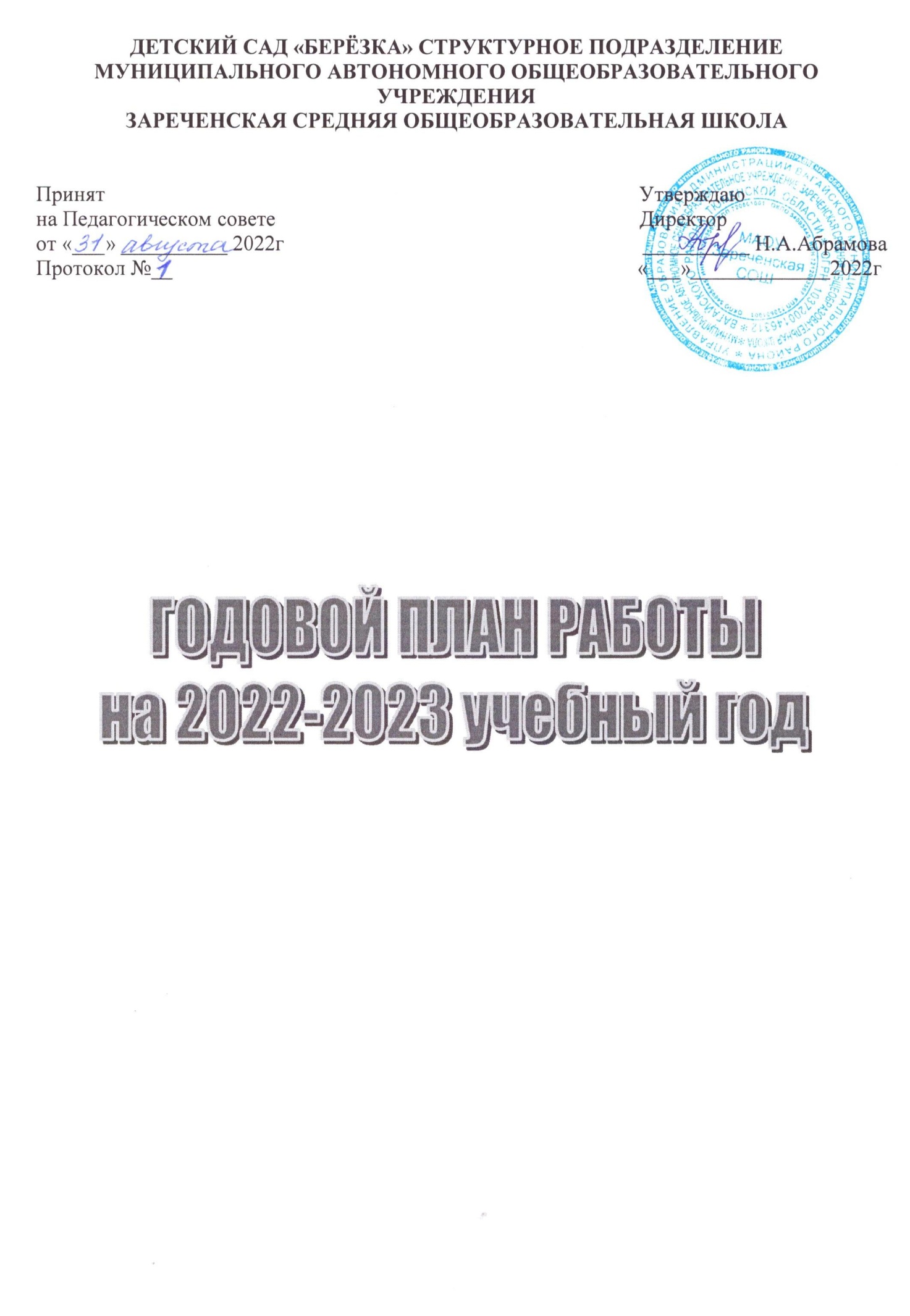 Анализ работы за 2021-2022 учебный год.Информационная справкаОбщие сведения об образовательной организацииДетский сад «Берёзка», структурное подразделение муниципального  автономного общеобразовательного  учреждения  «Зареченская средняя общеобразовательная школа» Вагайского района Тюменской области.Место нахождения: 626275 Тюменская область, Вагайский район, посёлок Заречный, улица Центральная, дом 7. Юридический адрес: 626275 Тюменская область, Вагайский район, посёлок Заречный, улица Школьная, дом 4.Руководитель учреждения: директор Абрамова Наталья Александровна. Старший воспитатель: Рахматуллина Алёна Петровна Заведующий хозяйством: Малькова Марина НиколаевнаМедсестра: Климова Марина АнатольевнаТелефон: 8(3453)938334;    Электронная почта: madouberezka@yandex.ruАдрес официального сайта: http://dsberezka.vagayobr.ru/Режим работы образовательного учреждения:Будние дни (понедельник, вторник, среда, четверг, пятница): 07.30-16.30.  В выходные дни (суббота,  воскресенье и государственные праздники) образовательное  учреждение не работает.Учредитель образовательного учреждения: Управление  образования  Вагайского муниципального  района.Устав Муниципального автономного общеобразовательного учреждения Зареченская средняя общеобразовательная школа Вагайского района Тюменской области. Утвержден 14.12.2018 г. № 155-од.Лицензия: 72 Л01 № 0001899 от 12.12.2016Детский сад расположен в типовом двухэтажном  здании,  построенном в 1970 году; центральное отопление, вода, канализация, санитарно-техническое оборудование находятся в удовлетворительном состоянии.Основной целью деятельности Образовательного учреждения является осуществление образовательной деятельности по Основной образовательной программе дошкольного образования. В своей деятельности Учреждение руководствуется Конституцией РФ, Конвенцией о правах ребенка, Законом РФ «Об образовании»,  ФГОС ДО, Уставом учреждения,  законами и нормативными правовыми актами РФ, законами и нормативными правовыми актами Тюменской области и локальными актами Учреждения.Порядок комплектования групп на новый учебный год производится ежегодно в период с 1 июня по 31  августа. В течение года проводится доукомплектование. Прием детей осуществляется по письменному заявлению родителей (законных представителей). В  детском саду функционирует 4 группы общеразвивающей направленности и консультативно-методический пункт для детей и родителей не посещающих ДОУ (КМП).Проектная мощность: 110Язык обучения: Русский языкСтруктура, количество и наполняемость групп в 2021-2022 учебном году:Содержание образовательного процесса в ДОУ выстроено в соответствии с Основной общеобразовательной программой дошкольного образования детского сада "Берёзка", СП МАОУ Зареченская СОШ.  В программе определены цели, задачи, особенности осуществления образовательного процесса, принципы и подходы к формированию программы дошкольного образования. Планирование осуществляется по пяти образовательным областям, согласно тематическим неделям образовательного комплекса. При организации режима пребывания детей в ДОУ, организация образовательной деятельности,  требующей повышенной познавательной активности и умственного напряжения детей, проводится в первую половину дня и в дни наиболее высокой работоспособности.Организация деятельности взрослых и детей по реализации и освоению ООП осуществляется в двух основных моделях организации образовательного процесса – совместной деятельности взрослого и детей и самостоятельной деятельности ребенка. Решение образовательных задач в рамках первой модели – совместной деятельности взрослого и детей - осуществляется как в виде непосредственно образовательной деятельности, так и в виде образовательной деятельности, осуществляемой в ходе режимных моментов. В основе организации образовательной деятельности лежит интеграция и игра. НОД реализуется через организацию различных видов детской деятельности: игровую, продуктивную, двигательную, познавательно-исследовательскую, коммуникативную, музыкально-художественную, трудовую, чтение художественной литературы, с использованием разнообразных форм и методов работы, выбор которых осуществляется педагогами самостоятельно в зависимости от контингента детей, уровня освоения Программы и решения конкретных образовательных задач.Кадровый состав педагогов.Детский сад укомплектован кадрами на 100%. Воспитательно-образовательный процесс  осуществляется педагогическим коллективом в составе 8 педагогов, из них 1 старший воспитатель, 5 воспитателей, 1 музыкальный руководитель, 1 инструктор по физической культуре.Уровень квалификации педагогических работников образовательного учреждения соответствует квалификационным характеристикам по соответствующей должности.Результаты повышения квалификации В 2021-2022 учебном году прошли курсы:Педагогический стаж педагоговРазвитию потенциала педагогов и активизации их деятельности способствовало использование и сочетание современных методов и форм методической работы:  круглых столов, мастер-классов, смотров-конкурсов, открытых показов НОД:Повышение педагогических компетенций происходит через участие педагогов в конкурсах различного уровня, методических мероприятиях муниципального уровня, через публикации методических  материалов на сайте  «Детские сады Тюменской области», на сайте ДОУ.Педагоги  ДОУ являются активными слушателями и участниками профессиональных вебинаров:"Речевое развитие детей раннего возраста""Система методической работы в детском саду: традиции и инновации""Практика применения учебно-методического комплекта к программе "От рождения до школы""Сенсорное развитие детей раннего возраста. развивающая предметно-пространственная среда для сенсорного развития детей""Развитие крупной и мелкой моторики у ребёнка раннего возраста"Проведение данных мероприятий помогло педагогам актуализировать свои знания,  систематизировать, обобщить опыт своей  работы. Но необходимо продолжать совершенствовать профессиональное мастерство педагогов через современные формы методической работы, открытые  коллективные просмотры НОД с показом конкретных, эффективных форм и методов воспитательно-образовательной работы с детьми, через участие педагогов в различных конкурсах, фестивалях, мероприятиях региона и др.	Состояние материально-технической базы и среды развитияДетский сад «Берёзка», СП МАОУ Зареченская СОШ расположен в типовом двухэтажном  здании, которое  построено в 1970году; центральное отопление, вода, канализация, санитарно-техническое оборудование находятся в удовлетворительном состоянии, но здание требует косметического ремонта. Основными помещениями детского сада являются: - помещения для 4 возрастных групп, -медицинский и процедурный кабинеты, изолятор,-пищеблок, -музыкальный зал, -спортивный и тренажёрный залы, -методический кабинет, -кабинет старшего воспитателя,- кабинет завхоза, -прачечная.Состояние материально-технической базы детского сада соответствует основным требованиям ФГОС и санитарным нормам.Совершенствование материально-технических условий в 2021-2022году:Проведение косметического ремонта в группах, кабинетах, пищеблоке, вспомогательных помещениях; Обновление посуды на пищеблок, ванн моечных для мытья посуды в группы;Приобретение игровых и дидактических пособий;Приобретение мягкого инвентаря; паласов в групповые комнаты;Приобретение детской мебели;Приобретение информационных стендов;Приобретение холодильника в склад пищеблока, кухонного комбайна;Приобретение стиральной машины;Приобретение оргтехники.Участки прилегающей территории закреплены за группами, имеется спортивная площадка. Анализ заболеваемости воспитанников Сохранение и укрепление здоровья воспитанников является приоритетной задачей дошкольного учреждения. Анализируя заболеваемость детей можно сделать следующие выводы:Списочный состав в детском саду составляет 62 ребёнка.С первой группой здоровья 36  детей.Со второй группой здоровья 26 детей.С третьей группой здоровья детей нет.1  ребёнок с ОВЗ.Посещаемость воспитанников составила за 2021 – 2022 год 7589 дето дней.Пропущено всего 1672Пропущено по болезни 1786Индекс здоровья составил 43%С дефектами речи детей на начало учебного года было 5 детей, на конец учебного года 3 ребёнка. С нарушением осанки и плоскостопия детей нет.  По результатам анализа было выявлено, что дети болели в детском саду в этом году больше, так как было отмечено, что с ноября по март месяц дети болели ОРЗ, ОРВИ по  несколько раз. В апреле дети ясельной группы болели ветрянкой. В текущем году заболеваний гриппом не выявлено. При вспышке вирусной инфекции на группах были приняты необходимые меры. На ясельную группу был наложен карантин с 8 апреля по 26 мая 2022 года. С октября по апрель в рацион ежедневно вводился лук, чеснок, ароматизация воздуха. При вспышке гриппа проводились профилактические мероприятия. Все посетители и работники детского сада ежедневно носили маски. Ежедневно в детском саду утром и вечером проводилась термометрия детей и сотрудников. все данные заносились в журнал. В общем можно сделать вывод, что в целом заболеваемость немного повысилась, были проведены оздоровительные  мероприятия. В детском саду проводились профилактические мероприятия: дети полоскали рот водой комнатной температуры, проводилась ежедневно утренняя и зарядка после сна, ежедневно проводилась витаминизация третьих блюд, дети употребляли напитки: это напиток шиповника, соки, лимонный напиток, фрукты. В соответствии с учебным планом проводились физкультурные занятия, как в помещении, так и на свежем воздухе. Воспитатели ежедневно проводили гимнастику, хождение по дорожкам здоровья, закаливающие процедуры на протяжении всего учебного года. Так же важная роль в здоровье ребёнка была отведена санитарно – гигиеническим мероприятиям. Ежедневно проводился осмотр детей в группах, раз в неделю проводился осмотр детей на педикулёз и чесотку, 2 раза в неделю проводился осмотр групп  на чистоту.  За учебный год в детский сад поступило  14 детей. Адаптация прошла в лёгкой степени. Не отмечено случаев травматизма у детей и взрослых. Решение: - Продолжить работу по проведению физкультурно – оздоровительной работы в ДОУ, физкультурные занятия на свежем воздухе.- Продолжать использовать  более эффективные методы и формы закаливания детского организма.Анализ заболеваемости воспитанников ДОУАнализ уровня здоровья воспитанников ДОУАнализ уровня здоровья воспитанников ДОУАнализ выполнения годовых задач      В 2021-20212учебном году перед детским садом была поставлена цель:Создание благоприятных условий для полноценного проживания ребенком дошкольного детства, в соответствии с возможностями и индивидуальными особенностями, подготовка ребенка к жизни в современном обществе.Задачи:1.  Совершенствовать работу по укреплению физического здоровья детей, формировать основы двигательной и гигиенической культуры, используя оздоровительные технологии и разнообразные формы физкультурно-оздоровительной работы. 2. Активизация работы по развитию речевой компетентности, речевого общения дошкольников.Для реализации годовых задач коллектив ДОУ проводил работу в течение всего учебного года. Педагоги принимали участие в  методической работе ДОУ: семинарах, педагогических советах, консультациях. Важнейшим направлением методической работы являлось:- пополнение в соответствии с ФГОС предметно-пространственной среды в группах (игровых, познавательно-исследовательских центров), создание условий для повышения квалификации,совершенствование педагогического мастерства.Методическая работа строилась на основе федерального образовательного стандарта и годового плана учебно-воспитательной работы.Формы работы:- тематические педсоветы;- семинары;- повышение квалификации;- работа педагогов над темами самообразования;- открытые мероприятия и их анализ;- участие в конкурсах;- проектная деятельность;- мастер-классы;- организация консультативной подготовки педагогов.В течение учебного года совместно с педагогическим коллективом проведено 4 педсовета:- «Есть цель – есть дистанция: планирование работы ДОУ на 2021-2022 учебный год»;                                                                              - «Активизация работы по развитию речевой компетентности, речевого общения дошкольников»; - «О результатах мониторинга удовлетворённости родителей                          - «Педагогический пробег по итогам года», в форме дискуссий за круглым столом, диалогов, сообщений из опыта работы, обмена мнениями с коллегами. Открытый просмотр является формой обучения педагогов и распространения передового опыта. Педагоги имеют возможность на практике увидеть интересные формы работы с детьми, разнообразные приемы и методы. В 2021-2022 году были проведены следующие открытые просмотры:Использование такой формы работы даёт возможность установить непосредственный контакт с педагогом во время занятия, получить ответы на интересующие вопросы.В течение года были представлены вниманию педагогов следующие консультации:- Консультация для педагогов и помощников воспитателей «Адаптация детей к условиям ДОУ» - Требования к развивающей предметно- пространственной среде- Консультация для педагогов (старшая группа) «Готовимся к школе заранее»- Профилактика простудных заболеваний у детей в осенний и зимний период-Воспитание культуры речевого общения у дошкольников- Речевая развивающая среда ДОУ в соответствии с ФГОС дошкольного образования- Рекомендации педагогам по созданию условий для речевого развития детей- Поддержка двигательной активности дошкольников: подвижные игры на прогулке - Методика проведения прогулки в детском саду- Формирование привычки к здоровому образу жизни у детей дошкольного возраста- Организация воспитательно-образовательной деятельности детей в летний период.В 2021-2022 году в Детском саду работали кружки:1) Кружок «Забавушки» (воспитатель Кувшинова Татьяна Александровна)2) Кружок ««Весёлая акварелька»» (воспитатель Кайнова Евгения Сериковна)3) Кружок "Здоровейка" (инструктор по физической культуре Кайнова Марина Владимировна)4) Кружок «Чудесные камешки» (воспитатель Долгушина Наталья Юрьевна)5) Кружок «Разноцветный мир» (воспитатель Иноземцева Людмила Ивановна)6) Кружок «Бусинки»  (музыкальный руководитель Клинкова Наталья Ивановна)Основой методической работы является наблюдение образовательной работы в группах. Ежемесячно проводился оперативный контроль групп. Проверялись санитарное состояние, организация прогулок, утренней гимнастики, документация педагогов и т.д.     Воспитатели вели планы воспитательно – образовательной работы с детьми, где отражались все режимные моменты, проводились праздники и развлечения детей, для родителей в уголках предоставлялась интересующая их информация.Содержание работы в течение года менялось в зависимости от обстоятельств.Освоение детьми ООП ДООсновной программой, реализуемой в детском саду «Берёзка», обеспечивающей целостность воспитательно-образовательного процесса является Основная образовательная программа дошкольного образования с учётом авторской примерной программы «От рождения до школы» под ред. Н.Е.Вераксы, Т.С.Комаровой, М.А.Васильевой.Содержание Образовательной программы включает совокупность образовательных областей «Физическое развитие», «Познавательное развитие», «Речевое развитие», «Художественно-эстетическое развитие», «Социально-коммуникативное развитие», которые обеспечивают разностороннее развитие детей с учетом их возрастных и индивидуальных особенностей по основным направлениям развития детей.Образовательная программа реализуется в процессе разнообразной детской деятельности (игровой, коммуникативной, трудовой, познавательно-исследовательской, продуктивной, музыкально-художественной, чтения художественной литературы). Деятельность дошкольного учреждения была ориентирована на создание эмоционально комфортного состояния ребенка и благоприятных условий для развития индивидуальности  и других позитивных личностных качеств.Оценка качества образования проводится в конце (май) учебного года по критериям, указанным в Образовательной программе дошкольного образования «Мозаика» / авт.-сост. В.Ю. Белькович, Н.В. Гребёнкина, И.А. Кильдышева.Образовательная область «Социально-коммуникативное» развитие в 2021-2022 учебном году было  направлено  на  усвоение  норм  и  ценностей, принятых  в  обществе, включая  моральные и  нравственные  ценности; развитие  общения  и  взаимодействия  ребенка  со  взрослыми  и  сверстниками; становление  самостоятельности, целенаправленности и  саморегуляции  собственных  действий; формирование  уважительного  отношения  и  чувства  принадлежности  к  своей  семье  и  сообществу  детей  и  взрослых; формирование  позитивных установок  к  различным  видам  труда  и  творчества; формирование  основ  безопасного  поведения  в  быту, социуме, природе. Основные формы деятельности по социально – коммуникативному развитию дошкольников: групповые, подгрупповые и индивидуальные, которые проводятся в ООД, в режиме дня и в самостоятельной деятельности детей.  Для социально-коммуникативного развития дошкольников огромное значение имеет не только игра, но и ООД, беседы, упражнения, знакомство с музыкой, чтение книг, наблюдение, обсуждение различных ситуаций, поощрение взаимопомощи и сотрудничества детей, их нравственных поступков.Воспитателями активнее стала проводиться предварительная работа по организации игр, обогащению знаний детей, используемых в дальнейшем в игре. В целом,  педагоги всех возрастных  групп более активно и  целенаправленно используют игры при проведении с детьми режимных моментов, но тем не менее, в ряде групп игры организуемые с детьми  перед обедом носят однообразный характер, мало используются в работе игры интеллектуального характера.Большое внимание  уделялось формированию  духовно-  нравственных   качеств  воспитанников  на основе отечественных  традиций  и ценностей, воспитание  патриотических чувств, любви к Родине, гордости за её достижения у подрастающего поколения. Показатель сформированности  социально –коммуникативного развития развития  у дошкольников  за  2021-2022 учебный год:Образовательная область «Познавательное  развитие»Большое значение в работе педагогического коллектива детского сада придается познавательному  развитию дошкольников. Для этого в  детском саду созданы все необходимые условия.  Работа проводилась  как в процессе основной образовательной деятельности, так и  в процессе  режимных моментов. В результате чего, у дошкольников развиты  познавательные интересы, любознательность, наблюдательность, воображение, творческая активность,  познавательная  мотивация; способность анализировать, сравнивать; расширен опыт ориентировки  в окружающем. Имеются первичные  представления о природном  многообразии  планеты  Земля, формирование того, что человек- часть  природы, что он должен беречь, охранять и защищать её; развиты  умения устанавливать причинно-следственные  связи  между природными явлениями.  Дети   свободно  общаются  со взрослыми и детьми, овладели  конструктивными способами и средствами взаимодействия   с окружающим. У ребят сформированы элементарные математические  представления. Так  в  младшем дошкольном  возрасте дети умеют  различать  предметы  по  форме  и  цвету, могут  сравнивать  предметы  по  высоте,  ширине, длине,  величине  в  целом),  но  плохо  ориентируются  в  пространстве  и  во  времени. В  среднем  возрасте  у  детей  возникают  трудности  с  порядковым  счетом,  с  уравниванием  неравных  групп двумя  способами. В  старшем  дошкольном  возрасте есть  трудности  на  конкретных  примерах  устанавливать последовательность  событий. Со всеми  ребятами,  у  которых  возникали  трудности  по  тем  или  иным  вопросам  проводилась  индивидуальная  работа, так же  работа  с  родителями  воспитанников; были  подобраны  игры  и  игровые  упражнения  на  внимание,  мышление,  память.Показатель сформированности  познавательного развития  у дошкольников  за  2021-2022 учебный год:Образовательная  область «Речевое развитие»Проблема развития речи дошкольников актуальна и решается в ДОУ: педагоги обеспечивали возможности для обогащения словарного запаса, совершенствования звуковой культуры, образной и грамматической сторон речи. В процессе организованной образовательной деятельности и совместной деятельности в режиме дня воспитатели организовывали чтениехудожественных произведений, обсуждение их содержания; использовали приемы, активизирующие речь детей, учили обосновывать свои суждения. Побуждали детей строить самостоятельные умозаключения, задавать вопросы. Однако анализ результатов диагностики показывает, что проводимая работа не достаточно эффективна. Причины освоения программного материала на таком уровне связаны с задержкой речевого развития некоторых детей, необходимости помощи логопеда и проведении индивидуальной работы. Продолжить работу по развитию диалогической, монологической, связной речи воспитанников.Показатель сформированности  речевого развития  у дошкольников  за  2021-2022 учебный год:Образовательная область «Художественно-эстетическое развитие»В своей работе педагоги предлагали детям использовать четкую цепочку построения творческого процесса от замысла до его воплощения и получения результата. Считали важным формирование у ребенка сенсорно-эмоционального и нравственно-эстетического отклика на прекрасное; накопление запаса образных впечатлений и ассоциирование с собственным опытом; овладение элементарными изобразительными и техническиминавыками художественной деятельности. Образовательная деятельность всегда носит творческий характер.В течение учебного года воспитатели использовали игровые методы и приемы. С помощью игры создавались наиболее благоприятные условия для усвоения определенных знаний, овладения определенными умениями и навыками, которые становятся основой дальнейшего развития ребенка.  Воспитателям рекомендовано улучшить качество проведения работы по изобразительной деятельности за счет использования разнообразных методов и приемов, развивающих игр и иллюстраций. Кроме того необходимо обратить внимание на развитие мелкой моторики рук воспитанников. Музыкальная жизнь в ДОУ яркая и насыщенная. Это настолько увлекает детей, что активными становятся самые робкие и застенчивые. Формы проведения занятий используются самые разные: традиционные и интегрированные.Показатель сформированности  художественно-эстетического развития  у дошкольников  за  2021-2022 учебный год:Образовательная  область «Физическое развитие»По итогам оценки усвоения материала по образовательной области «Физическое развитие» дети показали положительный результат освоения программного материала. Анализ данных позволил сделать вывод о том, что у большинства детей  сформирована потребность в двигательной активности и физическом совершенствовании, с учётом индивидуальных возможностей и способностей. Дети владеют основными видами движений и навыками их использования. Дети самостоятельно выполняют доступные возрасту гигиенические процедуры; соблюдают элементарные правила здорового образа жизни; соблюдают правила поведения на улице и в общественных местах. В перспективе продолжать совершенствовать систему мероприятий, направленных на совершенствование знаний детей о потребности в здоровом образе жизни, привитии интереса к физкультуре и спорту; корректировать совместную работу ДОУ и семьи по вопросам физического развития дошкольников. Показатель сформированности  физического  развития  у дошкольников  за  2021-2022 учебный год:Организация питания детей Одним из важных факторов здоровья ребенка является организация рациональногопитания. Правильное питание – это залог здоровья, бодрости, гарантия от появленияразличных заболеваний. Поэтому в работе детского сада вопрос о правильном питании занимает одно из важнейших мест. Основные принципы организации питания в детском саду следующие:-соответствие энергетической ценности рациона энергозатратам ребенка;-сбалансированность в рационе всех заменимых и незаменимых пищевых веществ;-максимальное разнообразие продуктов и блюд, обеспечивающих сбалансированностьрациона;-правильная технологическая и кулинарная обработка продуктов, направленная насохранность их исходной пищевой ценности, а также высокие вкусовые качества блюд;- оптимальный режим питания, обстановка, формирующая у детей навыки культуры приема пищи. В Детском саду питание организовано в групповых комнатах. Весь цикл приготовления блюд происходит на пищеблоке. Помещение пищеблока размещается на первом этаже, имеет отдельный выход. Пищеблок детского сада оснащен всем необходимым технологическим оборудованием. Работники пищеблока своевременно проходят медицинский осмотр и санитарно-гигиеническое обучение. В детском саду организовано 4-х разовое питание: завтрак, второй завтрак, обед, уплотненный полдник в соответствии с утвержденным 20-дневным меню, согласованным с Роспотребнадзором и составленным с учетом рекомендуемых среднесуточных норм для двух возрастных категорий: для детей от 1 до 3-х лет и от 3 до 7 лет.Организация питания соответствует санитарно-эпидемиологическим правилам инормативам. При составлении меню используется разработанная картотека блюд, чтообеспечивает сбалансированность питания по белкам, жирам, углеводам. Качество привозимых продуктов и приготовленных блюд контролируется специально созданной бракеражной комиссией с соответствующей записью в бракеражном журнале.В рацион питания включены все основные группы продуктов: мясо, рыба, молоко и молочные продукты, яйца, пищевые жиры, овощи и фрукты, сахар,кондитерские изделия, хлеб, крупа и др.Охрана жизни и укрепление здоровья детейВ детском саду уделяется охране и укреплению здоровья детей первостепенное внимание, особенно в период возможного распространения короновирусной инфекции. В условиях пандемии соблюдаются все требования Роспотребнадзора, чтобы ослабить распространение вируса.В течение года проводились мероприятия по профилактике простудных заболеваний. Для родителей были подготовлены рекомендации по профилактике заболеваний. В группах постоянно проводятся гигиенические и водные процедуры, закаливающие мероприятия, гимнастики и физкультурно – оздоровительные занятия. Воспитателями регулярно проводились мероприятия: утренняя гимнастика, физкультурные занятия, игры на улице, гимнастика после сна, пальчиковые гимнастики, физкультминутки, гимнастика для глаз, спортивные праздники и досуги. Для обеспечения физической активности воспитанников функционируют тренажёрный и спортивный залы с необходимым спортивным оборудованием. Система закаливания детей включает следующие мероприятия: мытье рук прохладной водой по локоть, двигательная активность на прогулке, длительность прогулки, дыхательная гимнастика, проветривание групп, влажная уборка с применением дезинфицирующих средств, специальные закаливающие мероприятия: водные, воздушные и солнечные ванны, одежда детей по сезону и в соответствии с температурой воздуха. Закаливающие мероприятия применяются в зависимости от сезона года, температуры воздуха в групповых помещениях, эпидемиологической обстановки. Дошкольники 2 раза в неделю занимаются физической культурой в зале и 1 раз в неделю на улице. Ежедневно с детьми проводится бодрящая гимнастика после сна и физкультурные паузы во время проведения образовательной деятельности статического характера. Безопасность дошкольного учреждения обеспечена тревожной кнопкой; видеонаблюдение по периметру здания и внутри учреждения, системой передачи сигнала о пожаре на пульт «01». В детском саду разработан паспорт безопасности; ведутся мероприятия по соблюдению правил пожарной безопасности и техники безопасности. Для отработки правильного поведения во время чрезвычайных ситуаций сотрудники и воспитанники участвуют в тренировочных плановых мероприятияхРабота по обеспечению охраны жизни и здоровья безопасности участников образовательного процесса планируется, прописываются планы мероприятий на год по пожарной безопасности, антитеррористической безопасности, технике безопасности и предупреждению чрезвычайных ситуаций. Адаптация вновь прибывших детей Приём вновь поступающих воспитанников осуществлялся по индивидуальному графику, с постепенным увеличением времени пребывания ребёнка в детском саду - с 2 часов до пребывания целый день. На каждого ребенка воспитателями велись листы адаптации.В группах проводилась большая разъяснительная работа с родителями, целесообразноприменялся щадящий режим, в основном наблюдалась адаптация лёгкой степени. Дети в течение 2-х недель привыкали к режиму детского сада, охотно шли в группу к воспитателю, у них наблюдался спокойный сон и жизнерадостное настроение. Педагоги стимулировали интерес детей к познавательным занятиям, на прогулке соблюдался активный двигательный режим, обучение навыкам соблюдения санитарно-гигиенических норм.В результате профессиональной и слаженной работы воспитателей всех возрастных групп и специалистов детского сада, проведения бесед с родителями (законными представителями) об особенностях адаптации ребенка к дошкольному учреждению; создания условий для эмоционального благополучия воспитанников; индивидуального подхода к каждому ребенку, поддержки детской инициативы; привлечения родителей в образовательный процесс - период адаптации для вновь прибывших детей, а также период перехода воспитанников в другие возрастные группы, прошел удовлетворительно.Анализ взаимодействия с семьейЗадачи работы ДОУ по взаимодействию с родителями: - установить партнерские отношения с семьей каждого воспитанника; - объединить усилия для развития и воспитания детей; - создать атмосферу взаимопонимания, общности интересов; - активизировать и обогащать воспитательные умения родителей; - поддерживать их уверенность в собственных педагогических возможностях. На протяжении учебного года воспитатели знакомили родителей  с мероприятиями, проводимыми  в ДОУ: спортивные праздники, утренники, развлечения, выставки совместного детско-родительского творчества к Новому году, 8-му Марта, различные смотры – конкурсы, используя дистанционные формы работы. В группах проводились тематические выставки по разным направлениям. Регулярно проводились индивидуальные беседы и консультации по вопросам воспитания и обучения детей. В родительских уголках оформлены папки-передвижки, стенды, памятки, буклеты, куда помещались информационные материалы, согласно календарного плана, т.е. педагоги использовали различные формы работы. С родителями вновь поступающих детей проводились беседы, заключались договора, проводилась экскурсия по детскому саду. ЗаключениеРаботу детского сада по итогам 2021-2022 учебного года считаем удовлетворительной. ДОУ имеет все необходимые условия для проведения образовательной деятельности с детьми. Материально-техническая база учреждения, оснащение ДОУ педагогическими, методическими пособиями и материалами дает возможность организовать жизнь детей так, чтобы каждому ребенку было комфортно, уютно и безопасно. Исходя из анализа проделанной работы, можно выделить следующие задачи и пути их реализации на 2022-2023 учебный год:ПОСТАНОВКА ЦЕЛИ И ЗАДАЧ ВОСПИТАТЕЛЬНО ОБРАЗОВАТЕЛЬНОЙ РАБОТЫ на 2022 – 2023 учебный годЦель: Создание благоприятных условий для полноценного проживания ребенком дошкольного детства, формирование разносторонне развитой личности с учетом его физического, психического развития, индивидуальных возможностей и способностей, подготовка ребенка к жизни в современном обществе в соответствии с ФГОС.
Задачи:1. Развивать художественно-эстетический вкус, творческие способности детейпутем совершенствования навыков и умений в различных видах продуктивнойдеятельности.2. Продолжать работу по формированию речевых навыков, связной речи удошкольников посредством игровых технологий.Раздел 1.Кадровое обеспечение воспитательно-образовательного процесса1.1.Информация о составе педагогического коллективаКоличество педагогов - 8, из них:-старший воспитатель;-инструктор по физической культуре;-музыкальный руководитель;- воспитателей – 5Образовательный уровеньВысшее педагогическое образование – 3 педагогаСреднее профессиональное педагогическое образование – 5 педагоговАттестационный уровеньВысшая квалификационная категория – 1 педагогПервая квалификационная категория – 6 педагоговСоответствие должности – 1педагогРасстановка педагогических кадров на 2021-2022 учебный годПовышение профессионального мастерстваПовышение квалификации педагогических кадров.1.5 Аттестация педагогических кадров.1.6.Темы по самообразованиюРаздел 2.ОРГАНИЗАЦИОННО-УПРАВЛЕНЧЕСКИЙ2.1. Методические совещания 2.2. Общее собрание трудового коллектива2.3. Совещания при старшем воспитателеРаздел 3.                                                                                                                                                               ОРГАНИЗАЦИОННО-МЕТОДИЧЕСКАЯ РАБОТА3.1. Педагогические советыПедагогический совет №1 Тема: «Направления системы развития образования на 2022 - 2023 учебный год» (установочный).  Форма: круглый столПедагогический совет №2 Тема: «Современные подходы совершенствования деятельности ДОУ по художественно-эстетическому развитию дошкольников». Форма: педагогическая мастерскаяПедагогический совет №3  Тема: «Совершенствование речевого развития речи детей посредством игровых технологий» Форма: деловая игра»Педагогический совет №4 Тема: Итоговый: «Анализ деятельности ДОУ за 2022-2023 учебный год. Организация летней оздоровительной работы»Форма: педагогическая гостиная, квест-игра3.2.Тематика индивидуальных консультаций 3. 3. Семинары, семинары-практикумы, мастер-классы3.4. Открытые просмотры образовательной деятельности3. 5. . Смотры, конкурсы, выставкиРаздел 4.                                                                                                                 ОРГАНИЗАЦИОННО-ПЕДАГОГИЧЕСКАЯ РАБОТА С ДЕТЬМИ4.1 Конкурсы, акции, выставки4.2. Праздники, развлечения, досугиРаздел 5                                                                                                                                                        5.1.План работы с родителями.5.2. План  работы по преемственности ДОУ и школы.5.3. План работы психолого - педагогического консилиума5.4. План работы с сельским Домом Культуры.Раздел 6.Административно-хозяйственная работаРаздел 7. Обеспечение безопасности 7.1.План  мероприятий по предупреждению  детского дорожно-транспортного травматизма7.2.План антитеррористических мероприятий7.3.План мероприятий по пожарной безопасности8. План работы медицинской сестры8.1 Ограничительные мероприятия из-за COVID-19Количество группНазвание группВозраст Наполняемость групп детьми1Группа раннего возраста1,6-3131Младшая группа3-4111Средняя группа4-5171Старшая группа5-7211КМП1,6-74Списочный состав детей в ДОО:Списочный состав детей в ДОО:64ДолжностьОбразованиеОбразованиеКатегорияКатегорияКатегорияДолжностьВысшееСредн. спец.ВысшаяПерваяСоответствие занимаемой должностиСтарший воспитатель1--1-Инструктор по физической культуре-1--1Музыкальный руководитель1-1-Воспитатели 23-5-№Ф.И.О.ДолжностьТема курсов12Клинкова Н.И.Музыкальный руководитель"Музыкальное образование дошкольников в условиях реализации ФГОС дошкольного образования"3Кувшинова Т.А.Воспитатель«Актуальные проблемы и совершенствование организации образовательного процесса в условиях реализации ФГОС дошкольного образования»До 5 лет0 (0 %)От 5 до  10 лет 1  (12,5%)От 10 до 20лет4 (50%)Более 20 лет3  (37,5%)1Показ НОД в мл.гр.по художественно-эстетическому развитию "Зайчик в гости к нам пришёл" Иноземцева Л.И.2Показ НОД в ср.гр. по художественно-эстетическому развитию "Весенняя прогулка"Клинкова Н.И.3Показ НОД в ст.гр. по речевому развитию "Цветик-семицветик"Кувшинова Т.А.4Показ НОД в гр.раннего возраста по речевому развитию "Поможем медвежонку"Долгушина Н.Ю.5Показ НОД в ср.гр. по речевому развитию "Весна пришла"Южакова А.М.6Показ НОД в ст.гр. по речевому развитию "Моя семья"Кайнова Е.С.7Показ НОД в мл.гр. по речевому развитию "В гостях у сказок"Иноземцева Л.И.8Показ НОД в ср.гр. по физическому  развитию "Секрет здоровья для смешариков"Кайнова М.В.9Семинары «Организация работы  с детьми, с использованием математического материала «Блоки Дьенеша», « Палочки Кьюнезенера»Рахматуллина А.П.10Смотр-конкурс «Огород на подоконнике»Воспитатели 11Конкурс «Лучший математический уголок в ДОУ»Воспитатели№МероприятияФИО педагога1Клубный час, как новая технология социализации детей в дошкольном учреждении (сообщение).Рахматуллина А.П.2«Реализация системно-деятельностного подхода в образовательной деятельности как эффективного средства социально-коммуникативного развития детей дошкольного возраста» Практическое представление опыта.Кувшинова Т.А.3 Цифровые технологии в детском саду: направления и условия внедрения (из опыта работыКлинкова Н.И.4«Реализация системно-деятельностного подхода в образовательной деятельности как эффективного средства художественно-эстетического развития детей дошкольного возраста»Практическое представление опыта.Иноземцева Л.И.5Система работы инструктора по физ.воспитанию. Действия для повышения качества работы. (представление опыта)«Реализация системно-деятельностного подхода в образовательной деятельности как эффективного средства физического развития детей дошкольного возраста».Практическое представление опыта.Кайнова М.В.6Конкурс исследовательских проектовдля детей старшего возраста "Юный исследователь"Кувшинова Т.А.7Конкурс «Лучший зимний детский участок»Кувшинова Т.А., Иноземцева Л.И.8Круглый стол. Итоги реализации проектовРахматуллина А.П.,  Кувшинова Т.А., Южакова А.М.9Взаимодействие с родителями на новом уровне. Влияние педагогов на повышение уровня включенности родителей воспитанников в образовательный процесс в условиях введенных ограничительных мероприятий.Рахматуллина А.П.10Проектная деятельность – единое образовательное пространство. Реализация годовых образовательных проектов с включением семей воспитанников и привлечением социальных партнеров с использованием дистанционных технологий.Иноземцева Л.И.11Здоровье детей – в руках взрослых. Эффективность реализации системы здоровьесберегающей и здоровьесозидающей деятельности в ДОО.Из опыта работы.Кайнова М.В.12Лето – чудесная пора.  Организация летней физкультурно-оздоровительная кампании в рамках реализации образовательной программы дошкольного образования.Клинкова Н.И.13Как на Масленой неделе...Областной конкурс публикаций «Детский сад: день за днем».Клинкова Н.И.14Онлайн-фестиваль "Традиция72"Все педагоги15Смотр-конкурс "Наше лето во дворе"Кайнова Е.С.Вид  помещенияОсновное  предназначениеОснащениеКабинет  старшего воспитателя Индивидуальные консультации, беседы с педагогическим, медицинским, обслуживающим персоналом и родителями. Библиотека  нормативно- правовой документации; компьютер, принтер; документация по содержанию  работы  в  ДОУ Методический  кабинет Осуществление методической помощи  педагогам; организация консультаций, педсоветов, семинаров и других форм повышения педагогического мастерства;Библиотека  педагогической, методической и детской  литературы;  библиотека  периодических  изданий;  демонстрационный, раздаточный   материал  для занятий. Дидактические и методические материалы для организации работы с детьми по различным направлениям. Игрушки, муляжи.  Изделия народного   декоративно-прикладного  искусства. Кукольный театр.Музыкальный зал Музыкальные занятия, утренняя  гимнастика; развлечения,  тематические,   досуги; театральные представления, праздники; родительские собрания и прочие мероприятия для родителей.Используемые пособия, игрушки, атрибуты.  Ноутбук, музыкальный центр, пианино. Телевизор, проектор. Ширма.Коридоры ДОУ Информационно-просветительская  работа  с  сотрудниками    и  родителями. Стенды для  родителей,  визитка  ДОУ. Стенды  для  сотрудников (охрана труда, профсоюзные вести, пожарная безопасность).Прилегающая территория Прогулки, наблюдения. Игровая  деятельность; самостоятельная двигательная деятельность,  физкультурное занятие на улице. Трудовая  деятельность на огороде. Прогулочные  площадки  для  детей  всех  возрастных  групп. Игровое, функциональное  (навесы, столы, скамьи) и спортивное  оборудование. Физкультурная площадка. Огород. Клумбы  с  цветами. Экологическая  тропа Групповые  комнаты Проведение  режимных  моментов. Совместная  и  самостоятельная  деятельность.   Занятия  в  соответствии  с образовательной программой. Детская  мебель для практической деятельности. Игровая  мебель.  Спальная  мебель. Атрибуты  для  сюжетно-ролевых игр: «Семья», «Гараж», «Парикмахерская», «Больница», «Магазин» Уголок  природы,  экспериментирования. Книжный, уголок, изоуголок и др. Физкультурный  уголок. Дидактические, настольно печатные игры. Конструкторы (напольный, ЛЕГО). Методические  пособия  в  соответствии  с возрастом  детей. Приемная  комната  (раздевалка) Информационно просветительская  работа  с  родителями. Информационные  стенды  для  родителей. Выставки детского творчества. Шкафчики для раздевания.Физкультурный  зал Утренняя  гимнастика; занятия, развлечения,  тематические, физкультурные.  Оборудование  для ходьбы, бега, равновесия (коврики массажные). Для прыжков (скакалки  короткие). Для катания, бросания, ловли (обручи  большие и малые, мячи для мини-баскетбола, мешочки  с грузом  большие и малые, кегли, кольцебросы). Атрибуты  к  подвижным  и спортивным  играм. Спортивное оборудование для прыжков, метания, лазания. Физкультурный комплекс.Медицинский  кабинет Осмотр детей, консультации  медсестры, врачей; Консультативно - просветительская  работа с родителями и сотрудниками ДОУМедицинское оборудованиеУчебный годКоличестводетейПосещенод/днейПропущеновсегоПропущено по болезниПропущено по болезниПропущено по болезниКоэффициентзанятостиместИндексздоровьяУчебный годКоличестводетейПосещенод/днейПропущеновсегоВсегоЗа годНа1 ребёнкаЗа месяцНа1 ребёнкаКоэффициентзанятостиместИндексздоровья2019/20207166172928113616,02,28100%45%2020/20217386812430134418,42,52100%46%2021/2022 6375891672178628,32,30100%43%УчебныйгодГруппа здоровьяГруппа здоровьяГруппа здоровьяГруппа здоровьяГруппа здоровьяГруппа здоровьяГруппа здоровьяГруппа здоровьяГруппа здоровьяГруппа здоровьяЧастоболеющиедетиЧастоболеющиедетиФизическое развитиеФизическое развитиеФизическое развитиеСтепеньадаптацииСтепеньадаптацииСтепеньадаптацииУчебныйгод1-я1-я2-я2-я2-я3-я3-я3-я5-я5-яЧастоболеющиедетиЧастоболеющиедетивысокийсреднийнизкийлёгкийсреднийтяжёлыйУчебныйгодначалоконецконецначалоконецконецначалоконецначалоконецЧастоболеющиедетиЧастоболеющиедетивысокийсреднийнизкийлёгкийсреднийтяжёлыйУчебныйгодначалоконецконецначалоконецконецначалоконецначалоконецначалоконецвысокийсреднийнизкийлёгкийсреднийтяжёлый2019/2020263131404343----6410--2020/2021353838353535----8551,537,910,6101-2021/2022373636262626----105516-37,311,714--Учебный годХронические заболеванияХронические заболеванияХронические заболеванияХронические заболеванияХронические заболеванияХронические заболеванияХронические заболеванияХронические заболеванияНарушениезренияНарушениезренияНарушениеосанкиНарушениеосанкиЗадержкаРечевогоразвитияЗадержкаРечевогоразвитияЗадержкаПсихическогоразвитияЗадержкаПсихическогоразвитияУчебный годБолезни органов дыханияБолезни органов дыханияБолезни лор - органовБолезни лор - органовБолезни КожиБолезни КожиБолезни кожиБолезни кожиНарушениезренияНарушениезренияНарушениеосанкиНарушениеосанкиЗадержкаРечевогоразвитияЗадержкаРечевогоразвитияЗадержкаПсихическогоразвитияЗадержкаПсихическогоразвития2019/20200000000011000054002020/20210000000011000074002021/20220000000000000053001Показ НОД в мл.гр.по художественно-эстетическому развитию "Зайчик в гости к нам пришёл" Иноземцева Л.И.2Показ НОД в ср.гр. по художественно-эстетическому развитию "Весенняя прогулка"Клинкова Н.И.3Показ НОД в ст.гр. по речевому развитию "Цветик-семицветик"Кувшинова Т.А.4Показ НОД в гр.раннего возраста по речевому развитию "Поможем медвежонку"Долгушина Н.Ю.5Показ НОД в ср.гр. по речевому развитию "Весна пришла"Южакова А.М.6Показ НОД в ст.гр. по речевому развитию "Моя семья"Кайнова Е.С.7Показ НОД в мл.гр. по речевому развитию "В гостях у сказок"Иноземцева Л.И.8Показ НОД в ср.гр. по физическому  развитию "Секрет здоровья для смешариков"Кайнова М.В.Группа Воспитатель Раннего возрастаКайнова Е.С. Младшая Долгушина Н.Ю.Средняя Иноземцева Л.И.Старшая Южакова А.М.Подменный воспитатель Кувшинова Т.А.№Содержание основных мероприятийСрокипроведения1Систематическое посещение педагогами методических объединений по направлениям и возрастным группам.в течениегода2Прохождение педагогами курсов повышения квалификации, обучающих семинаров. в течениегода3Организация работы педагогов по самообразованию.Развитие готовности  к профессиональному росту: умение выявлять проблемы образовательной деятельности и определять точки дальнейшего профессионального развития и активного распространения своего опыта	в течениегода4Повышение профессионального мастерства педагогов: использование в процессе работы с детьми новых технологий в соответствии с ФГОС ДОв течениегода5Анализ, обобщение и распространение передового опыта работы дошкольных учреждений посредством анализа новинок методической литературы, материалов СМИ и Интернета.в течениегода6Обновление копилок педагогов новинками методической литературы, дидактическими и развивающими играми, пособиями, атрибутами.в течениегода7Участие  в конкурсах, выставках, смотрах  по ДОУ и району, области, РФв течениегода№Ф.И.О. ДолжностьСроки 1Кайнова М.В.Инструктор по физ.культуре2022г.2Кайнова Е.С.Воспитатель 2023г.№Ф.И.О. Должность1.Кайнова Е.С.Воспитатель 2.Южакова А.М.Воспитатель №Ф.И.О. педагоговДолжностьТема самообразования1Рахматуллина А.П.Старший воспитатель"Совершенствование  профессиональных компетенций педагогов  в условиях информационно-образовательного пространства дошкольной образовательной организации"2Клинкова Н.И.Музыкальныйруководитель"Развитие танцевально-игрового творчества детей дошкольного возраста в процессе музыкальной деятельности"3Кайнова М.В.Инструктор по физической культуре«Использование здоровьесберегающих технологий в воспитании у дошкольников основ здорового образа жизни»4Иноземцева Л.И.Воспитатель"Логоритмика как эффективное средство развития речи дошкольников"5Долгушина Н.Ю.Воспитатель"Развитие мелкой моторики у младших дошкольников при помощи камешек Марблс"6Кувшинова Т.А.Воспитатель«Влияние устного народного творчества на развитие речи детей старшего дошкольного возраста»7Кайнова Е.С.Воспитатель"Театрализованная деятельность как средство развития речи у детей раннего возраста"8Южакова А.М.Воспитатель «Экологическое воспитание дошкольников в различных видах деятельности»Наименование мероприятияСрокиОтветственныеПроверка и утверждение перспективных планов воспитательно–образовательной работы с детьми; планов работы специалистов.В течение годастарший воспитательУтверждение конспектов открытых просмотров, докладов, сценариев утренников.В течение годастарший воспитательПроведение инструктажа по технике безопасности, охране жизни и здоровья детей.3 раза в годответственный по ОТИнструктажи по охране труда и противопожарной безопасности и ЧС.3 раза в годответственный по ПБ и ЧС№п\пСодержание основных мероприятийСрокОтветственный11.Утверждение графиков работы сотрудников.2. Об усилении мер по обеспечениюжизни и здоровья воспитанников вовремя воспитательно-образовательного процесса3. Правила внутреннего трудового распорядка.4. Обсуждение и утверждение состава комиссий, ответственных лиц на новый учебный год.5. Текущие организационные вопросы. Сентябрь Ст.воспитательЗавхоз Медсестра21. Подготовка к проведению новогодних утренников. 2. Утверждение графика отпусков на 2023 год 3. Соблюдение требований пожарной безопасности 4. Организация работы по охране жизни и здоровья детей (соблюдение безопасных условий на прогулке в зимний период) ДекабрьСт. воспитательЗавхоз Медсестра31. Результаты работы за учебный год. 2. Выполнение правил внутреннего трудового распорядка. 3. Утверждение плана летне-оздоровительной работы в ДОУ на 2023 год 4. О благоустройстве территории, ремонтных работах ДОУ в летний период 5. Текущие организационные вопросы. МайСт. воспитательЗавхозМедсестра№п\пМероприятия СрокОтветственный11.  Обсуждение и утверждение плана работы на месяц. 2.Организация контрольной деятельности (знакомство с графиком контроля) 3.Усиление мер по безопасности всех участников образовательного процесса (знакомство с приказами по ТБ и ОТ на новый учебный год. 4. Выполнение требований СанПиН в связи пандемией Covid-19»СентябрьСт.воспитатель21.Обсуждение и утверждение плана работы на месяц.2. Результативность контрольной деятельности.3. Анализ заболеваемости за месяц. 4. Анализ выполнения натуральных норм питания.5. Подготовка к осенним праздникам.6. Подготовка ДОУ к зиме ОктябрьСт.воспитатель31.Обсуждение и утверждение плана работы на месяц.2. Результативность контрольной деятельности3. Анализ заболеваемости за месяц.4. Анализ выполнения натуральных норм питания.5. О результатах адаптации вновь поступивших детей. НоябрьСт.воспитатель41.Обсуждение и утверждение плана работы на месяц.2. Результативность контрольной деятельности3. Анализ заболеваемости.4.Анализ выполнения натуральных норм питания за год.5.Подготовка к новогодним праздникам:педагогическая работа, оформление муз.зала, групп, коридоров; утверждение графиков утренников;обеспечение безопасности при их проведении.ДекабрьСт.воспитатель51.Утверждение плана работы на месяц.2. Результативность контрольной деятельности.3. Результаты административно контроля.4. Анализ заболеваемости детей исотрудников ДОУ за прошедший год.5. Подготовка к собранию трудового коллектива.6. Организация работы по обеспечению безопасности всех участников образовательного процесса.ЯнварьСт.воспитатель1.Утверждение плана работы на месяц.2.Результативность контрольной деятельности.3.Анализ заболеваемости. 4.Анализ выполнения натуральных норм питания.5.Взаимодействие ДОУ с социумом.ФевральСт.воспитатель1.Утверждение плана работы на месяц.2. Результативность контрольной деятельности.3. Анализ заболеваемости.4. Анализ выполнения натуральных норм питания.5. Подготовка к празднику «8 Марта».6. Проведение «Месячника безопасности».МартСт.воспитатель1.Утверждение плана работы на месяц.2. Результативность контрольной деятельности.3. Анализ заболеваемости за 1 квартал.4. Анализ выполнения натуральных норм питания.5. Организация субботника по благоустройству территории.6. Утверждение плана ремонтных работ в ДОУ.АпрельСт.воспитатель1.Утверждение плана работы на месяц.2. Результативность контрольной деятельности.3. Подготовка выпуска детей в школу.4. Анализ заболеваемости.5. Анализ выполнения натуральных норм питания.6.О подготовке к летнее- оздоровительнойработе.7. Организация работы по безопасности всехучастников образовательного процесса на летний оздоровительный периодМайСт.воспитатель№п/пТема, повесткаСрокОтветственные1.Педагогический совет №1 (установочный)Тема: «Направления системы развития образования на 2022 - 2023 учебный год» Форма: круглый столавгустСт.воспитательПедагоги 2.Педагогический совет №2. Тема: «Современные подходы совершенствования деятельности ДОУ по художественно-эстетическому развитию дошкольников»Форма: педагогическая мастерскаяноябрьСт. воспитательПедагоги 3. Педагогический совет №3 (тематический)1. Тема: «Совершенствование речевого развития речи детей посредством игровых технологий»Форма: круглый столфевраль Ст. воспитательПедагоги 4.Педагогический совет №4 (итоговый)Тема: «Итоговый: Анализ деятельности за 2022-2023 учебный год; Организация летней оздоровительной работыФорма: педагогическая гостиная, квест-игра.майСт. воспитательПедагоги МедсестраПлан проведения: 1. Анализ работы за летне-оздоровительный период2. Итоги готовности групп к новому учебному году3. Информация с районной августовской педагогической конференции (подведение итогов)4. Приоритетные направления и задачи работы учреждения на 2022-2023 год.5. Утверждение плана работы ДОУ, циклограммы образовательной деятельности, календарно-тематического планирования, расписания занятий специалистов и воспитателей на 2022-2023 учебный год6. График аттестации и курсовой переподготовки педагогов на 2022-2023 учебный год 7. Проект решения педагогического совета, его утверждениеПлан проведения: 1. Выполнение рекомендаций предыдущего педагогического совета2. Результаты тематического контроля: «Организация работы по художественно-эстетическому развитию детей в ДОУ»3.- Результаты диагностики педагогов по определению уровня компетенций педагогов в области художественно-эстетического развития детей» - Итоги анкетирования родителей «Развитие творческих способностей у детей»4. Результаты смотра – конкурса центров художественного творчества5. Деление опытом: «Развитие творческих способностей детей дошкольного возраста через нетрадиционные формы изобразительной деятельности» (Презентация, выставка работ)6. Практикум: «Мелодия в красках. Новый взгляд на художественно-эстетическое развитие детей»7.Педагогический пробег: «Путешествие в художественно-эстетический мир»8. Проект решения педагогического совета, его утверждениеПлан проведения: 1. Актуальность проблемы речевого развития детей дошкольного возраста.2. Современные образовательные технологии в развитие коммуникативных навыков дошкольников в условиях детского сада. 3. Деловая игра «Речевое развитие дошкольников»4. Мастер-класс «Нетрадиционное оборудование в речевом центре»5. Итоги смотр – конкурса «Лучший речевой центр» 6. Итоги тематической проверки «Развитие речи детей в условиях ДОУ»7. Проект решения педагогического совета, его утверждениеПлан проведения: 1. Информация о решении предыдущего педагогического совета2. Результативность работы коллектива за 2022-2023 учебный год. Выполнение годовых задач.3. Анализ мониторинга усвоения основной общеобразовательной программы всех возрастных групп4. Анализ заболеваемости ДОУ за 2022 – 2023 учебный год5. Анализ результатов анкетирования родителей воспитанников по работе дошкольного учреждения в 2022 – 2023 учебном году6. Отчёт педагогов о воспитательно – образовательной работе «Мои успехи и неудачи»7. Отчёт специалистов по дополнительным образовательным услугам8. Представление и обсуждение проекта плана летней оздоровительной работы на 2022 – 2023 учебный год9. Обсуждение задач годового плана на 2023 – 2024 учебный год10. Проект решения педагогического совета, его утверждениеТема консультацийСрокОтветственный1. Индивидуальные особенности поведения детей в период адаптации (для педагогов младших возрастных групп)СентябрьСтарший воспитатель, медсестра2. Педагогам по ДОП услугам, кружковой работеСентябрьСтарший воспитатель3. Индивидуальное консультирование воспитателейВ течение годаСтарший воспитательФорма проведенияНазвание СрокОтветственныйСеминар-практикумТема: «Развитие творческихспособностей дошкольников.  Новые технологии и методы работы»Октябрь Старший воспитательПедагогиМастер-класс«Нетрадиционные виды аппликации каксредство развития творчествадошкольников»Декабрь Старший воспитательПедагогиСеминар«Современные технологии речевого развития».         Февраль Старший воспитательПедагогиМастер-класс«Театрализованная деятельность детей, как средство преодоления речевых нарушений»Апрель Старший воспитательПедагогиУчастие в районных мероприятиях В течение годаСтарший воспитательПедагоги№п/пТемаСрокОтветственные1Занятие по художественному творчеству (аппликация)Организация и проведение ООД по физическому развитию детей в младшей группе ОктябрьВоспитатели Инструктор по физ.культуре2Занятие по развитию речи Занятие по музыке в младшей группеНоябрьВоспитатели Музыкальный руководитель3Занятие по художественному творчеству (рисование)ДекабрьВоспитатели 4 Открытые просмотры занятий по познавательномуразвитию детей (ознакомление с окружающим) Занятие по музыке в средней группеЯнварьВоспитатели Музыкальный руководитель5Организация и проведение ООД по физическому развитию детей в средней группе. Занятие по ознакомлению с художественной литературойФевральИнструктор по физ.культуре Воспитатели6Занятие по художественному творчеству (лепка) Занятие по музыке в старшей группе МартВоспитатели Музыкальный руководитель7Занятие по ФЭМП Организация и проведение ООД по физическому развитию детей в средней группе в старшей группе.Апрель Воспитатели Инструктор по физ.культуре8Итоговое занятие в старшей группе с приглашением учителя начальных классовМайВоспитатель старшей группы№п/пМероприятиеСрокОтветственные1Готовность к новому учебному году. Цель: Создание благоприятных условий для воспитательно-образовательной работы с детьми; выявление творческих способностей педагогов, проявление инициативы и фантазии воформлении интерьера группы.СентябрьСт. воспитатель Воспитатели2Смотр-конкурс на лучшую организацию центрахудожественно-эстетического развития детей в группах ДОУЦель: Анализ и экспертиза состояния и оснащения центров художественно-эстетического развития детей в группах ДОУ.Повышение профессионального мастерства педагогов по вопросам развития у дошкольников творческого потенциала.НоябрьСт. воспитатель Воспитатели3«Лучшее оформление группы к Новому году «Зимняя сказка»Цель: совершенствовать профессиональные умения педагогов по моделированию образовательного пространства, в котором каждый ребенок может получать разнообразный опыт и наиболее полно реализовать себя;ДекабрьСт. воспитатель Воспитатели4Смотр-конкурс зимних построек  «В снежном царстве, морозном государстве»Цель: стимулировать творчество и увлеченность педагогов для достижения в процессе взаимодействия с родителями эффективногообразовательного результатаЯнварь Ст. воспитатель Воспитатели5Конкурс дидактических игр и пособий «Лучшая разработка дидактической игры/пособия по развитию лексико-грамматического строя речи детей дошкольного возраста»Февраль Ст. воспитатель Воспитатели6Смотр-конкурс «Огород на подоконнике»Цель: развитие у детей познавательных интересов, расширениекругозора детей и обогащение развивающей среды в группах по экологическому воспитанию.Апрель Ст. воспитатель Воспитатели7Смотр-конкурс участков групп «Сказочное лето» Цель: Создать благоприятные условия для образовательной деятельности с детьми, повышения двигательной активности воспитанников в летний период.Май Ст. воспитатель Воспитатели№п/пМероприятиеСрокОтветственные1Конкурс открытки и поздравления  «Мой любимый воспитатель» (ко Дню дошкольного работника)Сентябрь Воспитатели 2Акция по ПДД «Мы за жизнь поправилам!» Выставка  «Волшебный сундучок осени»ОктябрьВоспитатели3Конкурс чтецов «Единственной маме на свете…!»НоябрьВоспитатели4Семейный творческий конкурс «Мы украсим ёлку в праздничный наряд» (оригинальные украшения к Новому году). Выставка лучших новогодних игрушек, открыток, поделок.ДекабрьВоспитатели5Акция «Помоги птицам перезимовать!»ЯнварьВоспитатели6Акция «Военная зарядка» (приглашение пап, старших братьев для проведения физкультурной зарядки)ФевральВоспитатели7Выставка букетов «Для тебя, родная!» (изготовление букетов в любой технике)МартВоспитатели8Семейный фотоконкурс «Мы за здоровый образ жизни»АпрельВоспитатели9Конкурс чтецов «Спасибо бабушке и деду за их великую  победу!»Акция «Я сам посажу цветок»Май Воспитатели10Выставки детских рисунков«Краски осени» «Если хочешь быть здоров»«Россия - моя Родина»«Снежная сказка»«По страницам любимых сказок» «Защитники Отечества»«Моя милая мамочка»«Дорога в космос»«Слава героям» (ко Дню Победы)«Как прекрасен этот мир»сентябрьоктябрьноябрьдекабрьянварьфевральмартапрельмайиюньВоспитатели всех дошкольных группУчастие в конкурсах разного уровняВ течение годаСт. воспитатель Воспитатели№п/пМероприятиеСрокОтветственные1День знаний СентябрьИнструктор по физ.культуре2Физкультурное развлечение «Осенние забавы»ОктябрьИнструктор по физ.культуре3Спортивные развлечения «Путешествие в королевство Здоровья»НоябрьИнструктор по физ.культуре4 Спортивно-музыкальное развлечение «Наши помощники - дорожные знаки»ДекабрьИнструктор по физ.культуре5Зимний спортивный праздник «Мы мороза не боимся!»ЯнварьИнструктор по физ.культуре6Музыкально-спортивный праздник «Аты –баты, мы солдаты!»ФевральИнструктор по физ.культуре7Физкультурный досуг «Весенние ассорти»МартИнструктор по физ.культуре8Физкультурный праздник «В здоровом теле – здоровый дух»АпрельИнструктор по физ.культуре9Физкультурное развлечение «Пусть всегда будет Солнце!»МайИнструктор по физ.культуре№п/пМероприятиеСрокОтветственные1День знаний Сентябрь Музыкальный руководитель2Осенний праздник «Осень в гости к нам пришла»ОктябрьМузыкальный руководитель3«День Матери»НоябрьМузыкальный руководитель4 «Новогодний хоровод»ДекабрьМузыкальный руководитель5«Рождественские встречи»ЯнварьМузыкальный руководитель6Музыкально-спортивный праздник «Аты – баты, мы солдаты!»ФевральМузыкальный руководитель7Праздник «Мамочка, родная, я тебя люблю».МартМузыкальный руководитель8Праздник смеха «Апрельские вытворяшки»АпрельМузыкальный руководитель9Выпускной бал «До свидания, детский сад!»МайМузыкальный руководитель№СодержаниеСрокОтветственные1Участие в общих, групповых родительских собраниях.В течение годаВоспитатели  групп2Оформление информационных         стендов         для родителей   по   вопросам   воспитания детей дошкольного возраста.В течение годаПедагоги3Размещение информации на сайте ДОУ.В течение годаСт.воспитатель, педагоги4Индивидуальные беседы-консультации с    родителями    вновь    поступивших детей.В течение годаСт.воспитатель5Дни открытых дверей в ДОУЯнварь, апрельСт.воспитатель6Участие родителей  в развлечениях, утренниках, праздникахВ течение годаВоспитатели групп7Организация  родительских субботниковВ течение годаВоспитатели групп8Оформление совместно с родителями тематических выставок, фотовыставок. Совместные мероприятия по ЗОЖВ течение годаВоспитатели групп9Анкетирование: удовлетворенность родителейАпрельСт.воспитатель10Привлечение   родителей   к   созданию   снежных построек на участках зимой.Декабрь-январьВоспитатели групп11Организация субботника по благоустройству территории учреждения.МайВоспитатели групп12Совместная деятельность по подготовке детей к обучению в школе.В течение годаВоспитатели групп13Консультации В течение годаСт.воспитатель, педагогиСодержание работыСрокиОтветственные1Содержание совместной работы воспитателей ДОУ и учителей школыСодержание совместной работы воспитателей ДОУ и учителей школыСодержание совместной работы воспитателей ДОУ и учителей школы2Взаимное посещение школы и детского сада (НОД, уроков).Взаимное консультирование.День открытых дверей (показ открытых занятий и уроков).В течение годаВоспитатели Старший воспитатель3Содержание работы по ознакомлению детей со школойСодержание работы по ознакомлению детей со школойСодержание работы по ознакомлению детей со школой4Праздник в ДОУ «День знаний» Беседа о школе. Экскурсия к зданию школы.СентябрьВоспитатель старшей  группыШкола5Диагностика детей старшего дошкольного возраста на определение степени  сформированности школьно-значимых функций по методике М. М. Безруких.Беседа о профессии учителя (с приглашением учителя начальных классов).Акция «Поздравление будущего учителя»ОктябрьВоспитатель старшей  группыШкола6Экскурсия в библиотеку школы. Чтение и рассказывание стихов о школе.Рассматривание картин, отражающих школьную жизнь.НоябрьВоспитатель старшей  группыШкола7Изобразительная деятельность на тему школы.Выставка детских работ «Что я знаю о школе».Сюжетно-ролевая игра «Школа».Словесные и дидактические игры школьной тематики.Знакомство с пословицами и поговорками об учении.Вечер загадок «Скоро в школу».Рассматривание школьных принадлежностей и дидактическая игра «Собери портфель». Подготовка концертных программ, спектаклей для детей детского садаВ течение годаВоспитатель старшей  группыШкола8Экскурсия в спортивный зал школы.Оказание помощи в оформлении зимних участков Акция «Добрых дел»ДекабрьВоспитатель старшей  группыШкола9Диагностика детей старшего дошкольного возраста на определение степени  сформированности школьно-значимых функций по методике М. М. БезрукихЭкскурсия в 1 класс школы, встреча с выпускниками.АпрельВоспитатель старшей  группыШкола10Праздник в ДОУ «До свидание, детский сад».МайВоспитатель старшей  группыШкола11Содержание работы по взаимодействию с родителямиСодержание работы по взаимодействию с родителямиСодержание работы по взаимодействию с родителями12Консультация «Первые трудности или как проходит адаптация детей к школе.СентябрьВоспитатели, педагоги школы13Индивидуальные консультации с педагогами ДОУ. В течение годаВоспитатели14Оформление папки для родителей  «Что должен уметь будущий первоклассник»НоябрьВоспитатели15Консультация «Леворукий ребенок»ЯнварьВоспитатель старшей группыПсихологЛогопед16Консультация «Психологическая готовность к школе»ФевральВоспитатель старшей группыПсихологЛогопед17Консультация «Трудности обучения в школе детей с нарушением речи»МартВоспитатель старшей группыПсихологЛогопед18Анкетирование «Готовы ли взрослые стать родителями первоклассника?»Круглый стол «Скоро в школу»АпрельВоспитатель старшей группыПсихологЛогопед19Праздник в ДОУ «До свидание, детский сад».МайМуз. рук.№ п/пМероприятияСрокОтветственные1. Проведение педагогической диагностики, логопедического обследования.Сентябрь-октябрьСт.воспитатель,учитель-логопед.2. Плановое заседание-утверждение плана ППк и графика заседаний;-итоги диагностики вновь поступивших детей в ДОУ, старшей к школе группыСентябрь-октябрь Председатель ППк3. Наблюдение за детьми  с особыми образовательными потребностями (посещение занятий, режимных моментов).В течение годаСт.воспитатель, воспитатели,учитель-логопед.4. Ведение документации, заполнение листов динамического наблюдения.В течение годаСт.воспитатель5. Составление индивидуальных планов коррекционной работы с нуждающимися детьми.Октябрь-ноябрьСт.воспитатель, воситатели, учитель-логопед.6. Коррекционная работа с детьми и консультативная работа с родителями воспитанников.В течение года Учитель-логопед7. Плановое заседание  ППк-отслеживание динамики в развитии детей, наблюдаемых специалистами ППк; - обсуждении применяемых видов коррекции.февраль Члены ППк8. Плановое заседание ППк-отчет учителя-логопеда, воспитателей по ведению индивидуальных образовательных маршрутов; - решение вопроса о направлении детей на обследование ТПМПК для выбора образовательного маршрута.Апрель Председатель ППк9.Анализ работы ППк за год. Обсуждение перспективного плана работы ППкна 2023-2024 учебный год.ПкМай Председатель ППк10.Проведение внеплановых заседаний ПМВ течение года-по необходимостиПредседатель ППкСодержание работыСрокиОтветственныеОтветственные1Участие в празднике, посвящённому Дню материНоябрьНоябрьВоспитателиСт. воспитатель2Участие в митинге, посвящённому Дню ПобедыМайВоспитателиВоспитатели3Участие в празднике, посвящённому Дню защиты детейИюньСт. воспитательСт. воспитатель№МероприятиеСрокиОтветственный1Работа по благоустройству территорииСентябрьЗавхоз2-Приобретение хозяйственных товаров, мягкого инвентаря, моющих и дезинфицирующих средств-Приобретение расходных материалов дляоргтехники (бумага, картриджи) -Приобретение канцелярских товаров и материалов для детского изобразительного творчества и ручного трудаВ течение годаЗавхоз Ст. воспитатель3Анализ маркировки мебели и подбор мебели в группах детского садаСентябрьСт. воспитательМедсестра4Контроль за соблюдением требований СанПиНОктябрьСт. воспитательМедсестра5Проведение антропометрических измерений детей, соответствие мебели ростовым показателям детейОктябрьМедсестра6Инвентаризация в ДОУ. Списание малоценного и ценного инвентаря ОктябрьЗавхоз7Противопожарные мероприятия:-проведение противопожарных инструктажей;-проведение тренировочных эвакуаций сотрудников и детей на случай пожара;-содержание эвакуационных выходов здания в соответствии с требованиями ПБ;-периодические обходы здания, территориив соответствии с планом.В течение годаЗавхоз8Обеспечение условий для безопаснойработы сотрудников детского сада:-замеры сопротивления изоляции электропроводки и заземления с оформлением акта обследования;-прохождение санитарного минимума;-прохождение медосмотра работников детского сада;-обеспечение санитарно-гигиенического состояния детского сада;-своевременное обеспечение сотрудниковспецодеждойВ течение годаЗавхоз Медсестра9Подготовка оформления помещений к новогодним праздникамНоябрьСт. воспитательЗавхоз10Ревизия и поддержание в рабочем состоянии систем освещенияДекабрьЗавхоз11Проведение подписки на периодические издания ДекабрьСт. воспитатель12Составление графика отпусков на 2023годДекабрьСт. воспитательЗавхоз13Работы по обеспечению охраны труда и безопасности жизнедеятельности детей и сотрудниковВ течение годаСт. воспитатель Завхоз14Очистка крыши от снегаМартЗавхоз15Работы по благоустройству территориидетского сада:-«Сделаем наш город чистым» - совместный субботник по уборке территории детского сада (сотрудники, родители и дети)-месячник по санитарной уборке территории,-санитарная обрезка деревьев и кустарников;-завоз земли и песка;-перекопка и разбивка клумб;-закупка и посев семян, выращивание цветочной рассады;-высадка цветочной рассады на клумбы;-прополка, поливка и рыхление клумб;-скашивание травы на газонах, спортивнойплощадке и игровых участках;Апрель В течениевесенне-летнегосезонаЗавхоз16Подготовка материалов для ремонтных работ МайДиректорЗавхоз17Организация работы ДОУ в летний оздоровительный периодМайСт. воспитательМедсестраЗавхоз18Организация и проведение ремонтных работ Июль – августСт. воспитательЗавхоз№МероприятияСрокОтветственныеРабота с воспитателямиРабота с воспитателямиРабота с воспитателямиРабота с воспитателями1Консультация «Содержание работы с детьми по предупреждению дорожно-транспортного травматизма в разных возрастных группах» Сентябрь Ст.воспитатель2Обновить и дополнить сюжетно-ролевые игры по ДДТ Октябрь Воспитатели групп3Обновление уголков безопасности в приемныхНоябрьВоспитатели4Консультация «Правила поведения пешехода на дороге в зимнее время»ДекабрьСт.воспитатель5Практикум для педагогов «Оказание первой помощи в случае травматизма»Январь Ст.воспитатель6Консультация «Что нужно знать родителям о правилах дорожного движения»Февраль Ст.воспитатель7Консультация «Внимание: весна!» - правила проведения прогулки в гололед, во время таяния снегаМарт Ст.воспитатель8Подготовка и проведение развлечений по ознакомлению с правилами дорожного движенияВ течение годаМуз. руководительВоспитателиРабота с детьмиРабота с детьмиРабота с детьми1Экскурсии и целевые прогулки:Наблюдение за движением пешеходовНаблюдение за движением транспортаНаблюдение за работой светофораРассматривание видов транспорта Прогулка к пешеходному переходуЗнакомство с улицейНаблюдение за движением транспорта Знаки на дороге – место установки, назначениеСентябрьОктябрьНоябрьДекабрьЯнварьМартАпрельМай Воспитатели групп2Беседы:Что ты знаешь об улице?Мы пешеходы - места движения пешеходов, их название, назначениеПравила поведения на дорогеМашины на улицах города – виды транспортаЧто можно и что нельзяПомощники на дороге – знаки, светофор, регулировщикБудь внимателен!Транспорт в  городе: места и правила парковки, пешеходные зоны, ограничивающие знакиСентябрь ОктябрьНоябрьДекабрьФевральМартАпрельМайВоспитатели групп3Сюжетно-ролевые игры:«Путешествие по улицам города», «Улица и пешеходы», «Светофор», «Путешествие с Незнайкой», «Поездка на автомобиле», «Автопарковка», «Станция технического обслуживания», «Автомастерская»В течение годаВоспитатели групп4Дидактические игры:«Наша улица», «Светофор» «Поставь дорожный знак», «Теремок», «Угадай, какой знак», «Улица города», «Заяц и перекресток», «Что для чего?», «Дорожные знаки: запрещающие и разрешающие», «Желтый, красный, зеленый», «Чего не хватает?», «Собери автомобиль», «Отвечай быстро»В течение годаВоспитатели  групп5Подвижные игры:«Воробышки и автомобиль», «Будь внимательным», «Разноцветные автомобили», «Мы едем, едем, едем …», «Стоп!», «Разноцветные дорожки», «Чья команда скорее соберется», «Велогонки», «Лошадки», «Горелки», «Найди свой цвет» В течение годаВоспитатели групп, инструктор по физ.культуре6Художественная литература для чтения и заучивания:С.Михалков «Моя улица», «Велосипедист», «Скверная история»; С. Маршак «Милиционер», «Мяч»; В. Головко «Правила движения»; С Яковлев «Советы доктора Айболита»; О. Бедерев «Если бы…»;  А. Северный «Светофор»; В. Семернин «Запрещается - разрешается»В течение годаВоспитатели групп7Развлечения:Зеленый огонек (досуг)Учите правила дорожного движения (досуг)Петрушка на улице (досуг)Путешествие в страну Дорожных знаков (досуг)СентябрьНоябрьЯнварьМартВоспитатель ст. группыВоспитатель ср. группыВоспитатель мл. группыМуз.  руководительРабота с родителямиРабота с родителямиРабота с родителямиРабота с родителями1Консультации:Что должны знать родители, находясь с ребенком на улицеБудьте вежливы – правила поведения в общественном транспортеПравила дорожного движения – для всехОсторожно, дети! – статистика и типичные случаи детского травматизмаЧтобы не случилось беды! – меры предупреждения детского травматизмаРодители – пример для детейВ течение годаВоспитатели групп2Оформление стендов (папок-передвижек) в группах по правилам дорожного движения :Безопасность твоего ребенка в твоих рукахПамятка взрослым по ознакомлению детей с Правилами дорожного движенияДисциплина на улице – залог безопасности пешеходовЧто нужно знать будущим школьникам о правилах дорожного движенияВ течение годаВоспитатели3Анкетирование родителейСентябрь Ст. воспитатель№МероприятияСрокиОтветственныеПервоочередные, неотложные мероприятияПервоочередные, неотложные мероприятияПервоочередные, неотложные мероприятияПервоочередные, неотложные мероприятия1Знакомство с ст.2, 3,5,9 Закона РФ «О борьбе с терроризмом»Знакомство с ст.205, 206, 207, 208, 277, 218, 222, 226 Уголовного кодекса РФ2 раза в годДиректор2Издание приказа о назначении лиц, ответственных за выполнение мероприятий по антитеррористической защищённости ОУ.Август Директор3Проверка сохранности ограждения детского садаПо графикуЗавхоз4Организация  внешней безопасности (наличие замков на  воротах)постоянноЗавхоз5Инструктаж   по обеспечению безопасности, антитеррористической защищенности сотрудников и детей в условиях повседневной деятельности.2 раза в годответственный за антитеррористическую защищённость6Инструктаж по действиям при обнаружении предмета, похожего на взрывное устройство2 раза в годответственный за антитеррористическую защищённость7Инструктаж по действиям при поступлении угрозы террористического акта по телефону, при поступлении угрозы террористического акта в письменном виде, по действиям при захвате террористами заложников. 2 раза в годответственный за антитеррористическую защищённость8Осмотр территории на наличии посторонних и подозрительных предметов Проведение проверок на предмет обнаружения бесхозных вещей и предметов на объекте или в непосредственной близости от него.Ежедневно утром, перед прогулкамиЗавхоз, воспитатели групп9Ежедневные осмотры помещений и территории  с отметкой результатов в журнале.ежедневноЗавхоз10Проведение  тренировки с сотрудниками ДОУ по действиям при возникновении угрозы совершения террористического акта.1 раза в годответственный за антитеррористическую защищённость 11Постоянное содержание в порядке подсобных помещений и выходов из ДОУ. Проверка состояния  ограждений, обеспечение контроля  освещенности территории ДОУ в темное время суток, проверка наличия и исправности средств пожаротушения и т.д.постоянноЗавхоз12Обеспечение контроля за вносимыми (ввозимыми) на территорию ДОУ грузами и предметами ручной клади, своевременным вывозом твердых бытовых отходовпостоянноЗавхоз13Педагогам прибывать на свои рабочие места за 10-15 минут до начала занятий с целью проверки их состояния на предмет отсутствия посторонних и подозрительных предметов.постоянноВоспитатели возрастных групп14Организация дежурства во взаимодействии с органами  охраны правопорядка  на время проведения мероприятийНовогодние праздники, выпускнойДиректорзавхозРабота с детьмиРабота с детьмиРабота с детьмиРабота с детьми1Занятия, тематические беседы: «Как я должен поступать»; «Как вызвать полицию»; «Служба специального назначения»; «Когда мамы нет дома»; «Военные профессии»В течение года Ст.воспитатель, воспитатели2Включение в годовые и месячные планы воспитательной работы встреч с сотрудниками правоохранительных органов по темам: «Сущность терроризма», «Дисциплинированность и бдительность – в чем выражается их взаимосвязь?»;2 раза в год Ст.воспитатель, воспитатели3Проведение занятий ОБЖ в группахВ течение года Ст. воспитатель, воспитатели4Изготовление наглядных пособий по материалам беседВ течение года Ст.воспитатель, воспитатели5Работа по комплектам плакатов по действиям в ЧСНоябрь  Ст.воспитатель, воспитатели6Проведение дидактических игр: «Правила поведения или как я должен поступить»Февраль Ст.воспитатель, воспитателиРабота с родителямиРабота с родителямиРабота с родителямиРабота с родителями1Проведение бесед с родителями о режиме посещения ДОУОктябрь Ст.воспитатель, воспитатели2Проведение родительских собраний с включением вопросов безопасности В течение года Ст.воспитатель, воспитатели3Оформление информационных уголков (папки-передвижки, консультационные папки, памятки, буклеты и т. п.); Октябрь Ст. воспитатель, воспитатели№Мероприятия СрокиОтветственныйРабота с сотрудникамиРабота с сотрудникамиРабота с сотрудникамиРабота с сотрудниками1Проведение инструктажей с сотрудниками по ПБВ течение годаЗавхоз2Составление рекомендаций для воспитателей по организации работы по противопожарной безопасности. Проведение инструктажа.Сентябрь Ст. воспитатель, воспитателизавхоз3Организация и проведение занятий по пожарной безопасности.В течение годаВоспитатели4Практические занятия по эвакуации детей в случае возникновения пожара2 раза в годСт. воспитатель, завхоз5Консультации:Основы пожарной безопасностиЭвакуация детей из загоревшегося зданияСредства пожаротушенияОбеспечение безопасности ребенка: дома и в общественных местахОктябрьНоябрьДекабрьФевраль ЗавхозСт. воспитатель,Работа с детьмиРабота с детьмиРабота с детьмиРабота с детьми1Беседы:Почему горят леса?Безопасный домПотенциальные опасности дома: на кухне, в спальне, в общей комнате Скоро, скоро новый год, к детям елочка придетЕсли дома начался пожар?Опасные предметыЧто делать в случае пожара в детском саду?Друзья и врагиЗнаешь сам – расскажи другомуСентябрьОктябрьНоябрьДекабрь Январь Февраль МартАпрельМай Воспитатели групп 2Подвижные игры:Пожарные на ученияхЮный пожарныйСамый ловкийВ течение годаВоспитатели, инструктор по физкультуре3Сюжетные игры:Инсценировка «Кошкин дом»Умелые пожарныеПожарная частьВ течение годаВоспитатели4Художественная литература:С. Маршак «Рассказ о неизвестном герое», «Пожар»Е. Хоринская «Спичка-невеличка»А. Шевченко «Как ловили уголька»Л. Толстой «Пожарные собаки»Загадки, пословицы, поговоркиВ течение годаВоспитатели групп 5Дидактические игры:Опасные ситуацииВ мире опасных предметовСлужба спасения: 01, 02, 03Горит – не горитКому что нужно для работы?Бывает – не бываетВ течение годаВоспитатели групп 6Оформление выставки детских рисунков «Не шути с огнем»Декабрь Ст. воспитатель, воспитатели 7 Практические занятия с детьми по формированию навыков поведения в пожароопасной ситуации1 раз в кварталВоспитатели 8Практикум для детей и воспитателей «Оказание первой помощи в экстренных ситуациях»Ноябрь Ст. воспитатель, медсестравоспитатели 9Тематические досуги:«Добрый и злой огонь»«Как мы боремся с огнем» Познавательная итоговая викторина  «Что? Где? Когда?»Январь Музыкальные руководитель10Экскурсии и целевые прогулки:В пожарную частьВ прачечную – знакомство с электроприборами Течение годаСт. воспитатель, воспитатель ст. группыРабота с родителямиРабота с родителямиРабота с родителямиРабота с родителями1Оформление стендов в группах «Опасные ситуации дома и в детском саду»В течение годаВоспитатели 2Оформление стендов и уголков безопасности  с консультациями в коридорах детского садаВ течение годаСт. воспитатель, завхоз3Консультации:Безопасное поведениеВнимание: эти предметы таят опасность! Предотвратите беду: действия детей в чрезвычайных ситуацияхПравила поведения при пожаре в местах массового скопления людейПервая помощь при ожогеВ течение годаВоспитателимедсестра4Освещение тем по пожарной безопасности на групповых родительских собранияхДекабрьЯнварь Воспитатели 5Совместные учения сотрудников детского сада, детей и родителей «Пожарные на учениях» - практическое освоение навыков и правил поведения при пожаре, оказания первой помощи пострадавшим, отработка первоочередных мер по тушению огняМай Ст. воспитатель,завхозвоспитатели медсестра№СодержаниеСрокиОтветственный1Изучение нормативных документов по вопросам медицинской деятельности в  ДОУВ течение годаДиректор,Медсестра2Составление циклограммы работы медицинской сестры, планов, профилактических и оздоровительных мероприятий, составление графиков:- график выдачи пищи- график кварцевания- график проветривания- уборки помещения ДОУСентябрьДиректорМедсестра3Составление циклограммы НОД, распорядка дня на новый учебный год, АвгустСт. воспитательМедсестра4Составление списков детей по группам здоровья, с указанием особенностей здоровья для дальнейшего планирования воспитательно-образовательной деятельности педагогами СентябрьМедсестра5Составление перечня оздоровительных процедур в режиме двигательной  активности детейОктябрьМедсестра6Составление списков сотрудников для прохождения медицинских осмотров в течение годаНоябрьМедсестра7Составление отчетной документации по питанию, заболеваемости, оздоровительно-профилактической работе в ДОУВ течение годаМедсестра8Разработка плана летней – оздоровительной работы МайМедсестра9Оформление и ведение медицинских карт воспитанников учрежденияВ течение годаМедсестра10Оформление и ведение журналов, документов, регламентирующих медицинскую деятельность в ДОУ в соответствии с номенклатурой делВ течение годаМедсестра11Составление циклического меню ДОУЕжедневноМедсестра12 Оказание первой медицинской помощи при возникновении заболевания,  несчастных случаевВ течение годаМедсестра13Анализ заболеваемости, состояния физкультурно-оздоровительной работы в ДОУВ течение годаМедсестра14Проведение НОД с детьми возрастных групп по профилактике травматизмаВ течение годаМедсестра15Наблюдение за санитарным состоянием в ДОУЕжедневноМедсестра16Наблюдение за личной гигиеной детей, сотрудников в ДОУЕжедневноМедсестра17Наличие аптечек, обновление, хранение  в ДОУВ течение годаМедсестраОздоровительная работаОздоровительная работаОздоровительная работа1Антропометрические измерения детей возрастных группСентябрьМайМедсестра2Выявление заболевших детей, своевременная их изоляцияЕжедневноМедсестра3Организация оздоровительных процедур, закаливающих мероприятий с детьмиВ течение годаМедсестраСт. воспитатель4Обеспечение естественного, и искусственного освещения в групповых помещениях в ДОУЕжедневноМедицинская сестраПедагоги Завхоз5Проведение утренней гимнастики и физкультурных занятий на воздухеЕжедневноИнструктор по физ.культуре6Хронометраж физкультурных занятий с определением физиологической кривой и тренирующего эффектаВ течение годаМедсестраСт. воспитатель7Осуществление режима двигательной активности в течение дня, закаливающих процедурЕжедневноМедсестраПедагоги8Организация прогулки на свежем воздухеЕжедневноМедсестраПедагоги9Динамическое медицинское наблюдение за физическим ростом детейВ течение годаМедсестра10Разработка плана профилактических мероприятий по ОРЗ и гриппуВ  течение годаМедсестра11Составление плана профилактических мероприятий по каждой возрастной группеНоябрьМедсестра12Информирование администрации, педагогов ДОУ о состоянии здоровья детей, рекомендуемый режим для детей,  посещающих детский садВ течение годаМедсестраСанитарно-просветительская работаСанитарно-просветительская работаСанитарно-просветительская работа13Проведение консультаций, инструктажей с сотрудниками по организации карантинных мероприятий, соблюдению санэпидрежимаВ течение годаМедсестра14Просвещение сотрудников, родителей (законных представителей) по вопросам профилактики заболеваний и оздоровления детейОдин раз в кварталМедсестраМероприятиеСрокОтветственные1. Проводить разъяснительную и просветительскую работу по вопросам гигиены и профилактики вирусных инфекций с родителями (законнымипредставителями) воспитанников и работникамиЕженедельноМедицинскийработник2. Измерять температуру воспитанникам, работникам, посетителямЕжедневно привходе в зданиеМедработник,воспитатель3. Пополнять запас:-СИЗ – маски и перчатки;-дезинфицирующих средств;- кожных антисептиковЕжемесячноЗавхоз 4. Пополнять на входе в здание и в санузлах дозаторыс антисептиками для обработки рукЕжедневноМедицинскийработник5. Проверять эффективность работы вентиляционныхсистем, обеспечивать очистку или заменувоздушных фильтров и фильтрующих элементовРаз в кварталЗавхоз6. Следить за качеством и соблюдением порядкапроведения:– текущей уборки и дезинсекции ежедневно – генеральной уборкиЕженедельноМедицинскийработник